Advantages and Drawbacks of Major Fiber Generics Used in Clothing and TextilesTypes:NP 	Natural Polymer	Cellulose basedC 	Cellulose		Plant parts—stem, leaf, seed, bark, moss	P 	Protein			AnimalCC	Cellulose Compound	Natural fibers that are processed; can be made into a pulp and processed like syntheticsS 	Synthetic		Manmade in a lab/factory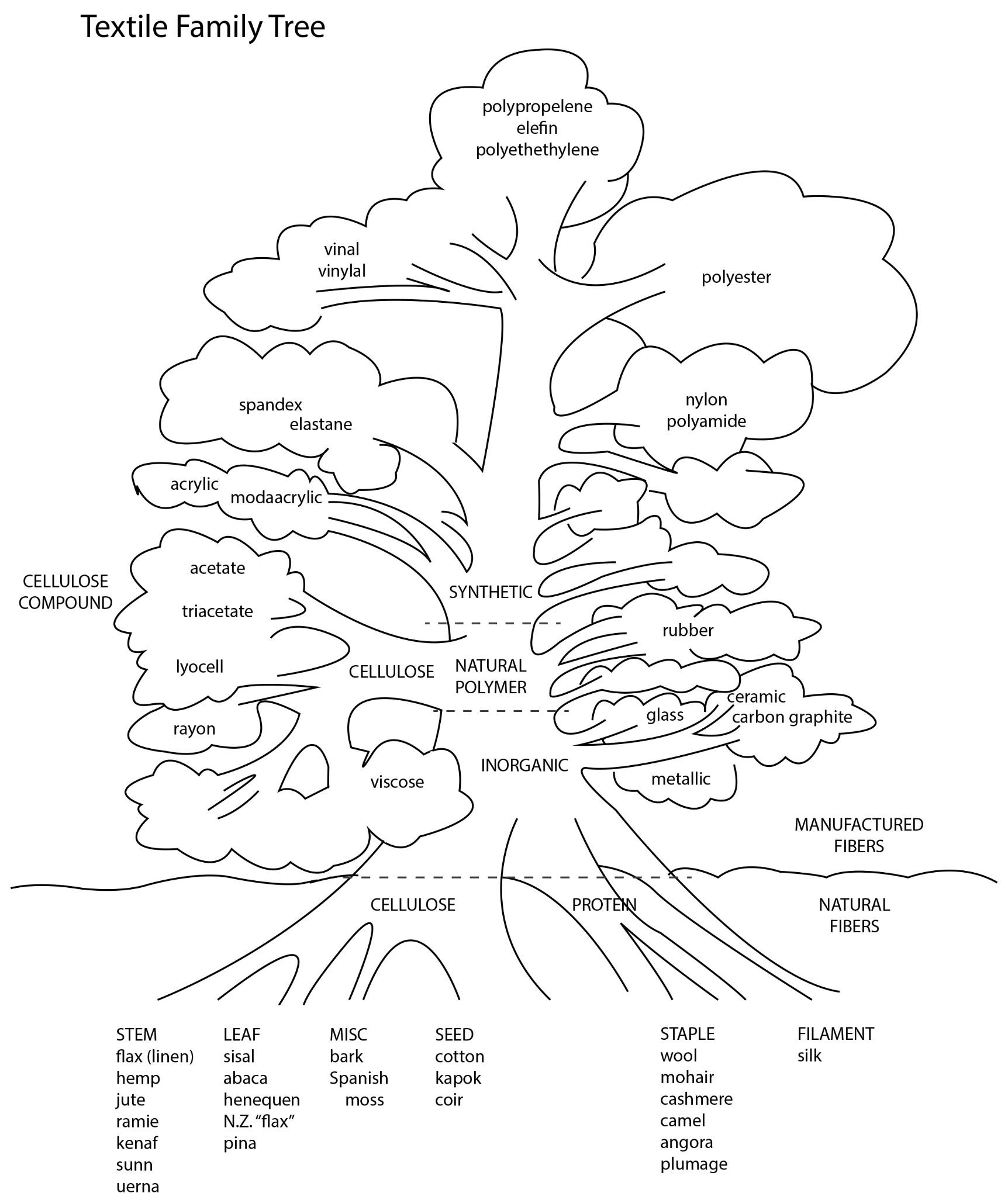 Source: Humphries, Mary. Fabric Reference. 3rd ed. Upper Saddle River, JJ: Pearson/Prentice Hall, 2004. Print.GROUPTYPEADVANTAGESDRAWBACKSCottonNP: C (seed)Absorbent; strong wet; ample supply; soft (fine); cool handWrinkles; swells in water (fabric shrinks); mildewsFlax (linen)NP: C (stem)Absorbent; strong dry and wet; wicks; smooth; lustrous; cool handWrinkles; limited supply; mildewsWool NP: P (staple)Absorbent; soft, warm, dry hand; moldable; elastic recovery; loftyFelts; weaker wet; eaten by insect larvae; limited supply; can irritate skinSilkNP: P (filament)Absorbent; lustrous; smooth; soft, dry hand; drapes well; strong; good elastic recoveryWeakened by light and perspiration; limited supplyViscose rayonNP: CCAbsorbent; economical to produceWrinkles; swells in water (fabric shrinks or stretches); mildews; fair strength; much weaker wetHWM rayon (modal)NP: CCAbsorbent; economical to produce; dry strength fairly good—better than that of standard viscose; loses less strength wetWrinkles; swells in water (fabric shrinks or stretches); mildews;LyocellNP: CCAbsorbent; good strengthWrinkles; swells in water (fabric shrinks or stretches); mildews; loses some strength wetAcetate NP: CCDrapes well; soft, silky hand; smooth; economical to produceWeak; low abrasion resistance; fairly heat sensitive; much weaker wetTriacetate NP: CCEconomical to produce; permanent heat setWeak; much weaker wet; low abrasion resistanceNylon SGreatest strength and resistance to abrasion; permanent heat setCollects static; low UV light resistance; stubborn pilling Polyester   SGood strength and resistance to abrasion; permanent heat set; resilientCollects static and oily stains; low perspiration absorbency; stubborn pillingAcrylicSSoft, warm hand; resilient; loftyCollects static; low perspiration absorbency; somewhat heat sensitiveModacrylic SSoft, warm hand; resilient; flame resistantCollects static; perspiration absorbency; heat sensitiveOlefin (polypropylene)SStrong; lofty; static resistant; wicks; most economical synthetic; almost no absorbency (stain resistant)Very heat sensitive; low resistance to oxidizing agents; lowest UV light resistanceSpandex   SElastic; up to 10 times the strength of rubber; can be used uncovered; more resistant to oil and dry heat than rubber; takes dyeYellows in chlorine bleach